Home Learning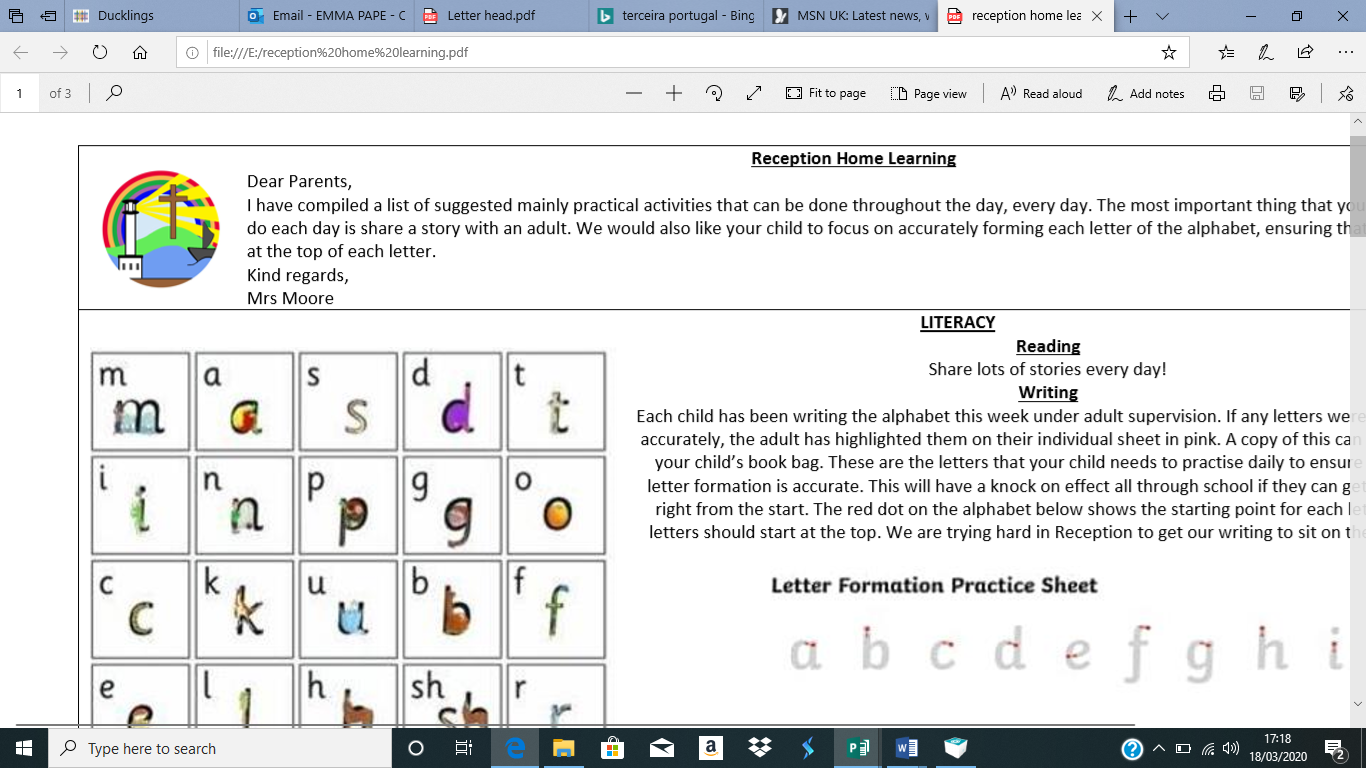 Little AcornsWB 04 / 05 / 2020Please feel free to join in with our weekly home learning activities. It would be lovely if you could post pictures and videos on your child’s Tapestry account.If you have any issues with accessing your account please email Miss Pape on emmapape@maryport.cumbria.sch.uk.Thank you.Count everything you can. Over the next week encourage your child to count at every opportunity. It would be wonderful to see some videos of this on tapestry. Some ideas for counting…Tins in cupboards.Toy into or out of the toy box.StairsSocksSweetiesPebblesLeavesFlowersAt any opportunity you can, it is a good idea to line the items up before counting and encourage your child to use their index finger slowly. 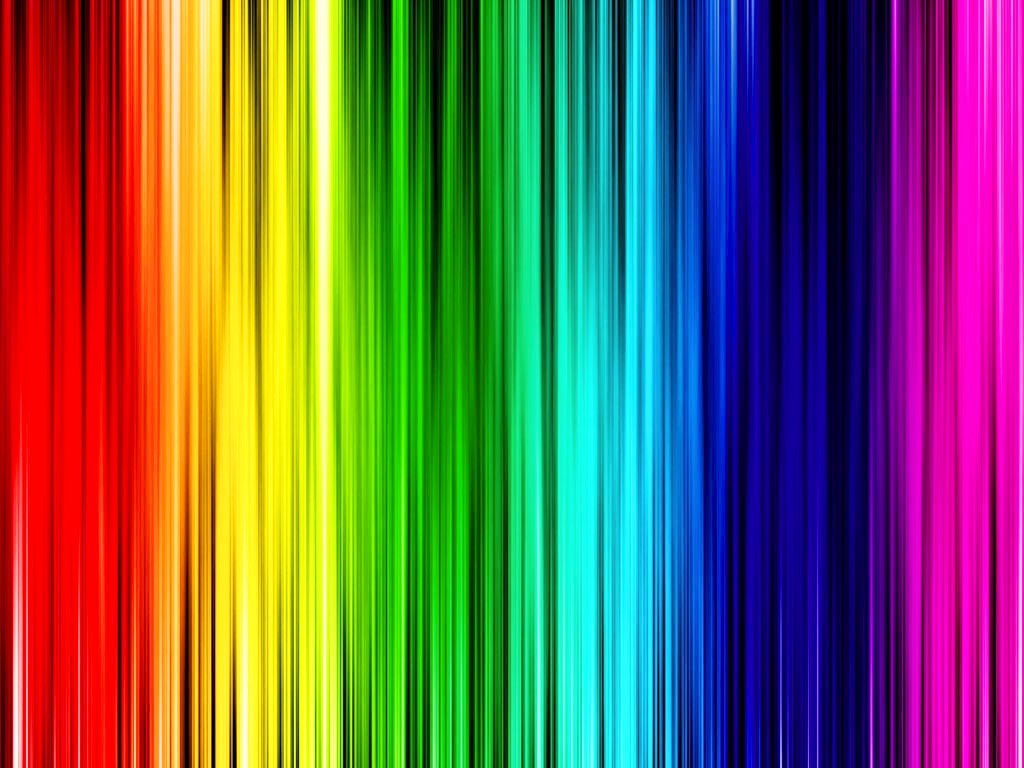 3. Finger painting- a messy but fun activity!Tape a large piece or multiple pieces of paper to the table. Give your child small pots of different coloured paint (if possible) and allow them to take control and paint what his/her heart desires. This activity develops motor sensory skills.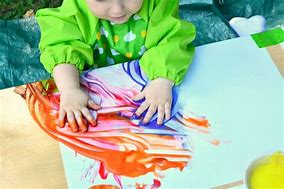 Remember to post pictures/videos on Tapestry. Have fun!